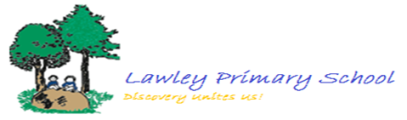 Time:MondayTuesdayWednesday (PPA)PM – All TAs to have release timeThursdayFriday8:45- 9:00Name practiceName practiceRHEHandwriting practiceName practiceName practice9:10-9:30Guided ReadingGuided ReadingRHEHandwriting practiceGuided ReadingGuided Reading9:30-9:50Literacy TeachLiteracy TeachRHEHandwriting practiceMaths teachMaths teach9:50-10:05Lit 1Lit 3RHEHandwriting practiceMaths 1Maths 310:05-10:25Lit 2Lit 4RHEHandwriting practiceMaths 2Maths 410:25-10:45AssemblyAssemblyEarly breakMastering NumberMastering Number10:45-11.00BreakBreakBreakBreakBreak11:00 – 11.30PhonicsPhonicsP.EPhonicsPhonics11:30-11:55Mastering NumberMastering NumberP.ESingingSinging12:00 -1.00	Lunch		Lunch		Lunch		Lunch		Lunch	1.00-1:30SingingSingingSingingMusicMusic1:30- 2:30CILCILForest SchoolCILCIL2:30- 2:45Weekly Makaton word (Used all week an added to display) with circle time and fruit.Story read by an adult daily with circle time and fruit.Story read by an adult daily with circle time and fruit.Story read by an adult daily with circle time and fruit.Celebration assembly in class- Wow wall and Star of the Week- with circle time and fruit.2:45-3:00Getting ready for home.Getting ready for home.Getting ready for home.Getting ready for home.Getting ready for home.